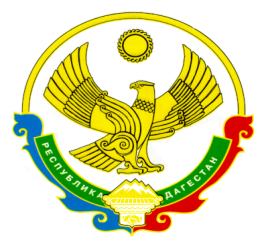 РЕСПУБЛИКА ДАГЕСТАНМИНИСТЕРСТВО ОБРАЗОВАНИЯ И НАУКИ РЕСПУБЛИКИ ДАГЕСТАНМО «НОВОЛАКСКИЙ РАЙОН» МКОУ «НОВОКУЛИНСКАЯ СРЕДНЯЯ ОБЩЕОБРАЗОВАТЕЛЬНАЯ ШКОЛА№2»      ИНН 0524008141 ОГРН 1060534005036      367020   тел. 8(928) 985 75 52              с. Новокули 	ПРИКАЗ № 36/2от 31.08.2021                                                                            по Новокулинской СОШ№2«О создании антитеррористической группы, утверждении системы работы по противодействию терроризму и экстремизму,утверждении Положения об антитеррористической группе.»     В связи с активизацией террористических группировок на территории страны и в целях предотвращения угроз совершения террористических актов и обеспечения безопасности учащихся и работников, сохранности здания и имущества школыПРИКАЗЫВАЮ:Создать антитеррористическую группу в составе:Руководитель :  Сулейманов М-Р.А. – зам. директора по АХЧ Члены группы: Айгунова Т.М. – директор школыГусейнова П.Б. – педагог – психологБазанова Ф.Р. – заместитель директора по ВРАлилова Х.М. – заместитель директора по УВРГусейнова Д.К. – заместитель директора по УВРГаджимурадов Ш.А. – учитель ОБЖМагомедова С.К.. – старшая вожатая2. Утвердить Положение об антитеррористической группе (приложение 1).3. Утвердить Систему работы по противодействию терроризму и экстремизму 
(приложение 2).4. Утвердить план работы антитеррористической группы (приложение 3)5. Контроль за исполнение настоящего приказа оставляю за собой.Директор                               /Т.М.Айгунова/Приложение №1 к приказу№ 36/2 от 31.08.2021гПОЛОЖЕНИЕоб антитеррористической группе МКОУ «Новокулинская СОШ №2»1. Общие положения1.1. Антитеррористическая группа (далее именуется - Группа) является координационным органом, обеспечивающим взаимодействие всего личного состава школы при выполнении мероприятий противодействия терроризму и обеспечения безопасности жизнедеятельности. 1.2. Группа руководствуется в своей деятельности Конституцией Российской Федерации, федеральными законами, указами и распоряжениями Президента Российской Федерации, постановлениями и распоряжениями Правительства Российской Федерации, других органов исполнительной власти и местного самоуправления, а также настоящим Положением.                                                                                                                      1.3.Группа осуществляет свою деятельность во взаимодействии с органами исполнительной власти и местного самоуправления, а также заинтересованными организациями.                1.4. Основной целью деятельности Группы является разработка и внедрение комплекса мероприятий по противодействию терроризму и обеспечению безопасности школы.2. Задачи группы2.1. Основными задачами Группы являются:анализ информации о состоянии терроризма и тенденциях его развития на территории муниципального образования;координация деятельности школы с органами исполнительной власти и силовыми ведомствами, осуществляющими борьбу с терроризмом, в целях достижения согласованности действий по предупреждению проявлений терроризма и обеспечения безопасности;планирование и осуществление мероприятий, направленных на противодействие терроризму и обеспечение безопасности жизнедеятельности школы;выработка предложений по совершенствованию системы мероприятий противодействия терроризму и обеспечения безопасности школы.3. Права Группы.Группа имеет право:принимать в пределах своей компетенции решения, необходимые для организации и осуществления мероприятий противодействия терроризму и обеспечения безопасности школы;запрашивать у государственных, общественных и иных организаций и должностных лиц документы, материалы и информацию, необходимые для выполнения, возложенных на нее задач;привлекать должностных лиц и специалистов органов местного самоуправления, организаций (по согласованию с их руководителями) для участия в работе Группы;вносить в установленном порядке предложения по входящим в компетенцию Группы вопросам, требующим решения руководителя школы;осуществлять контроль за выполнение решений Группы.4. Задачи Руководителя ГруппыРуководитель Группы:осуществляет руководство деятельностью Группы;подписывает принятые Группой решения;принимает решение о проведении совещаний Группы при необходимости безотлагательного рассмотрения вопросов, входящих в ее компетенцию;распределяет обязанности между членами Группы;осуществляет контроль за выполнение решений Группы.5. Обязанности членов группы. Члены Группы обязаны:присутствовать на совещаниях Группы, участвовать в обсуждении рассматриваемых вопросов и выработке по ним решений;выполнять обязанности и поручения, определенные руководителем Группы;принимать участие в осуществлении контроля за выполнением решений Группы;при невозможности присутствия на совещании (в экстренном случае) заблаговременно извещать об этом ответственного руководителя Группы;в случае необходимости направлять руководителю Группы свое мнение по вопросам повестки дня в письменном виде.Приложение № 2 к приказу№ 36/2  от 31.08.2021г.Системаработы антитеррористической группы по противодействиютерроризму и экстремизму1. Совещания Группы проводятся в соответствии с планом работы Группы, но не реже одного раза в квартал, либо при необходимости безотлагательного рассмотрения вопросов, входящих в ее компетенцию.Решения Группы принимаются открытым голосованием простым большинством голосов присутствующих на заседании членов Группы.Решения, принимаемые Группой в соответствии с ее компетенцией, являются обязательными для всего персонала и учащихся школы.2. Инструктажи проводятся в соответствии с планом работы Группы, но не реже двух раз за учебное полугодие, либо при необходимости.3. Контроль над выполнением основных мероприятий по противодействию терроризму и экстремизму осуществляется в соответствии с планом работы Группы.Результаты текущего контроля руководитель Группы докладывает директору школы на первом служебном совещании каждого квартала, немедленно при необходимости принятия безотлагательных решений.Письменные доклады (отчеты) о результатах контроля хранятся в деле.4. Взаимодействие с МВД, ФСБ, УГОЧС осуществляется согласно плану работы школы при проведении совместных мероприятий по вопросам противодействия терроризму и экстремизму, но не реже одного раза в квартал, либо при необходимости безотлагательного рассмотрения вопросов, входящих в их компетенцию.Взаимодействие с данными структурами поддерживается постоянно, в целях обеспечения безопасности обучающихся и персонала при ежедневном нахождении их в здании и на территории школы.5. Культурно-спортивные и другие массовые мероприятия проводятся согласно планам работы школы. На каждое мероприятие разрабатывается план охраны школы и обеспечения безопасности при проведении массовых мероприятий в соответствии с требованиями Паспорта безопасности. Данный документ, с разработанными мероприятиями по обеспечению безопасности проведения каждого массового мероприятия, должен быть утвержден Директором школы не менее чем за десять дней до его начала. Не позднее недельного срока, организуется взаимодействие с силовыми структурами, ведомствами и организациями, участвующими в обеспечении безопасности мероприятия. За сутки, сотрудниками ОВД производится проверка места проведения мероприятия и составляется Акт, разрешающий его проведение.6. Доклады (отчеты) о выполненных мероприятиях представлять комиссии по противодействию терроризму и экстремизму администрации МО «Новолакский район». Обо всех происшествиях и чрезвычайных ситуациях докладывать немедленно. Другую информацию представлять в сроки, определенные вышестоящими организациями.Приложение № 2 к приказу№ 36/2  от 31.08.2021г.ПЛАНработы антитеррористической группы МКОУ «Новокулинская СОШ №2» имени Аметхана Султана  по противодействию терроризму и экстремизмуна  2021-2022 учебный год. МероприятияСрок проведенияОтветственный исполнительСовещания по вопросам противодействия терроризму и экстремизмуСовещания по вопросам противодействия терроризму и экстремизмуСовещания по вопросам противодействия терроризму и экстремизмуЕжемесячные совещанияВ квартал один разРуководитель антитеррористической группы Сулейманов М.А.Экстренные совещанияВ случае необходимостиДиректор школы Айгунова Т.М.Совещание по итогам 2021-2022 учебного года и постановке задач на следующий год.30.08.2021г.Директор школыАйгунова Т.М.Инструктажи, практические занятия, тренировки, ученияИнструктажи, практические занятия, тренировки, ученияИнструктажи, практические занятия, тренировки, ученияВводный инструктаж персонала школы31.08. 2021гРуководитель антитеррористической группы Сулейманов М.А.Практическое занятие с учениками 1-х классов по эвакуации из здания школы10.09. 2021 г.Руководитель антитеррористической группы Сулейманов М.А.Кл рук. 1-х клУчебная эвакуация учащихся и сотрудников из здания школы12.09. 2021 г.Директор школыАйгунова Т.М.Инструктажи учащихся о мерах по защите от возможных терактов в период зимних каникул и во время проведения новогодних праздников3-я неделя декабря 2021 г.Классные руководители 1-11 клУчебная эвакуация учащихся и сотрудников из здания школыФевраль2022г.Директор школыАйгунова Т.М.Учебная эвакуация учащихся и сотрудников из здания школыАпрель2022 гДиректор школыАйгунова Т.М.Учебная эвакуация учащихся и сотрудников из здания школыМай2022гДиректор школыАйгунова Т.М.Инструктаж учащихся о мерах антитеррористической защиты в период летних каникулМай 2022г.Классные руководителиМероприятия по выполнению решений антитеррористической комиссииМероприятия по выполнению решений антитеррористической комиссииМероприятия по выполнению решений антитеррористической комиссииСовещания, собрания и другие мероприятияПо мере поступления указанийРуководитель антитеррористической группы Сулейманов М.А..Мероприятия по выполнению решений антитеррористической группы образовательного учрежденияМероприятия по выполнению решений антитеррористической группы образовательного учрежденияМероприятия по выполнению решений антитеррористической группы образовательного учрежденияСобрания, лекции, тренировкиВ соответствии с решениями АГРуководитель антитеррористической группы Сулейманов М.А.Мероприятия по осуществлению контроляМероприятия по осуществлению контроляМероприятия по осуществлению контроляЕжедневные проверки пришкольной территории и помещений школы на предмет антитеррористической безопасностиПо рабочим днямЧлены антитеррористической группы, дежурные учителяКонтроль за работой сотрудниковПо мере необходимости, включая проверки в ночное времяРуководитель антитеррористической группы Сулейманов М.А.Проверки исправности систем АПС, тревожной кнопки, оповещения и средств пожаротушения.Каждый четвергЗаместитель директора по АХЧ Сулейманов М.А.Проверки наличия в учебных кабинетах инструкций по антитеррористической безопасностиПеред началом каждой четвертиРуководитель антитеррористической группы Сулейманов М.А.Мероприятия по подготовке методических материалов (инструкций, памяток, планов проведения тренировок, учений и др.)Мероприятия по подготовке методических материалов (инструкций, памяток, планов проведения тренировок, учений и др.)Мероприятия по подготовке методических материалов (инструкций, памяток, планов проведения тренировок, учений и др.)Разработка инструкций по обеспечению безопасности персонала  от проявлений терроризма и о мероприятиях по антитеррористической безопасности и защите учащихсяДо 30.09. 2021 г.Руководитель антитеррористической группы Сулейманов М.А.Корректировка инструкции по мерам противопожарной безопасностиДо 28.12. 2021 г.Заместитель директора по АХЧ Сулейманов М.А.Разработка плана проведения объектовой тренировки по эвакуацииДо 01.09.2021 г.Руководитель антитеррористической группы Сулейманов М.А..Приобретение методических рекомендаций, памяток, видеоматериалов по антитеррористической безопасностиПо мере поступления средствДиректор школыАйгунова Т.М.